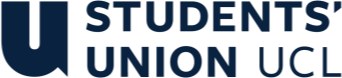 The Constitution of Students’ Union UCL UCL DATA SCIENCE SOCIETYNameThe name of the club/society shall be Students’ Union UCL Data Science Society, abbreviated UCL DSS.The club/society shall be affiliated to Students’ Union UCL.Statement of IntentThe constitution, regulations, management and conduct of the club/society shall abide by allStudents’ Union UCL policy, and shall be bound by the Students’ Union UCL Memorandum & Articles of Association, Byelaws, Club and Society Regulations and the club and society procedures and guidance – laid out in the ‘how to guides’.The club/society stresses that it abides by Students’ Union UCL Equal Opportunities Policies, and that club/society regulations pertaining to membership of the club/society or election to the club/society shall not contravene this policy.The Club and Society Regulations can be found on the following webpage: http://studentsunionucl.org/content/president-and-treasurer-hub/rules-and-regulations.The Society CommitteePresidentThe president’s primary role is laid out in section 5.7 of the Club and Society Regulations.TreasurerThe treasurer’s primary role is laid out in section 5.8 of the Club and Society Regulations.Welfare OfficerThe welfare officer’s primary role is laid out in section 5.9 of the Club and Society Regulations.Additional Committee Members Vice PresidentThe Vice President’s primary role is assisting the President in achieving the Society’s short-term goals, coordinating the divisions of the Society and being the primary point of contact if the President is unavailable.The Vice President shall must also maintain effective communications with other UCL societies,academic partners and the Society’s members.Head of SponsorshipsPrimary responsibilities are:Pitching to corporate contacts to raise funding.Assisting the Head of Events in organising sponsored events.Working closely with other heads of sponsorship within the UCL Guild.Further responsibilities include building and maintaining close relationships with all corporate partners, and seeking out other opportunities for collaboration.Head of EventsPrimary responsibilities are:Planning and organising socials, sponsor and partner eventsInviting prestigious speakersOverseeing logistical needs of workshops and hackathonsFurther tasks include maintaining frequent collaboration with the societies of the UCL Guild and reaching out to members regularly to identify new event opportunities.Head of MarketingPrimary responsibilities are:Managing the Society’s website, social media outlets and weekly mailing listOversee the creation of a detailed, appropriate and consistent brand image on promotional content.Proactively ensure that online interest is generated for our society activities.Further tasks include planning the Society’s appearance on the Welcome Fair and supplyingour members with merchandise.Head of SciencePrimary responsibilities are:Developing a curated syllabus for a student-led workshop series that can be re-used and expanded, spanning beginner to intermediate programming and machine learning knowledge.This may involve preparing and delivering the workshop materialsOrganising and leading a team of committee members and/or volunteers in creating hackathons throughout the academic year.This involves working closely with all heads of division and liaising with industry or academic professionalsHead of ResearchPrimary responsibility is overseeing the development of the Society’s flagship service, an onlineplatform for articles, interviews, tutorials, events, databases, and more.This involves liaising with guest authors across industry and academia.Further tasks include assisting the heads of divisions by highlighting potential speakers, and partnership or sponsorship opportunities.Management of the club/society shall be vested in the club/society committee which will endeavour to meet regularly during term time (excluding UCL reading weeks) to organise and evaluate club/society activities.The committee members shall perform the roles as described in section 5 of the Students’ UnionUCL Club and Society Regulations.Committee members are elected to represent the interests and well-being of club/society members and are accountable to their members. If club/society members are not satisfied by the performance of their representative officers they may call for a motion of no-confidence in line with the Students’ Union UCL Club and Society Regulations.Terms, Aims and ObjectivesThe club/society shall hold the following as its aims and objectives.The club/society shall strive to fulfil these aims and objectives in the course of the academic year as its commitment to its membership.The core activities of the club/society shall be:Connect the numerous industries using data science, machine learning, artificial intelligence or other data analytics applications with members through talks and meetups.Pass machine learning and programming knowledge to our members through a student-led, consistent and reusable, inclusive workshop series.Introduce data science to curious students and provide an outlet for those with a data science and machine learning skill set through partnered hackathons.Facilitate social and networking events in collaboration with the societies of the UCL Guild in addition, the club/society shall also strive to organise other activities for its members where possible:This constitution shall be binding on the club/society officers, and shall only be altered by consent of two-thirds majority of the full members present at a club/society general meeting. The Activities Executive shall approve any such alterations.This constitution has been approved and accepted as the Constitution for the Students’ Union UCL Data Science Society. By signing this document the president and treasurer have declared that they have read and abide by the Students’ Union UCL Club and Society Regulations.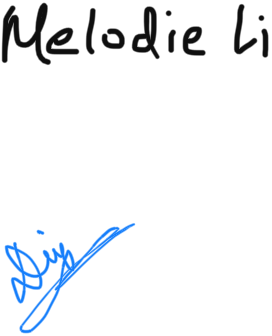 President name:Melodie LiPresident signature:Date:01/07/2022Treasurer name:Diya RewaniTreasurer signature:Date:01/07/2022